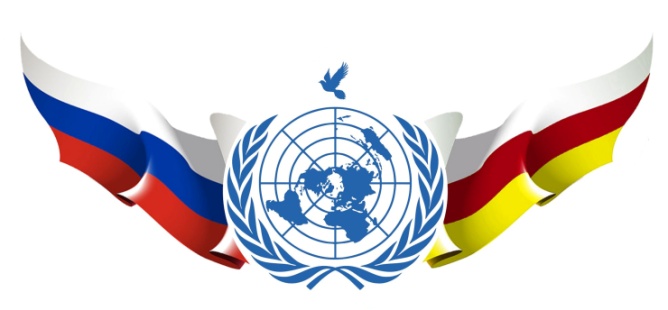 Торжественная клятва                                        вступающихв ряды юных миротворцев.Я, (фамилия, имя), вступая в ряды юных миротворцев, торжественно клянусь:Быть преданным своей Родине,Любить, беречь и защищать ее.Бороться с теми, кто разжигаетОгонь войны и национальные распри.Укреплять мир на своей малой РодинеИ во всем мире.Содействовать организациям,Чьими лозунгами являются:«Нет насилию и кровопролитию!»«Да дружбе и взаимопониманию между народами!»Жить под девизом: «Мир душе! Мир стране! Мир Земле!»                                            г. Владикавказ«Союз миротворчества, экологии и туризма»